№ 9                                                                         от «11» апреля 2017гОб организации охраны труда в администрации сельского поселения Кулгунинский сельсовет муниципального района Ишимбайский район Республики Башкортостан     В соответствии с Трудовым кодексом Российской Федерации и  постановлением Правительства Республики Башкортостан от 04.07.2006 № 189 «Об утверждении Положения о системе управления охраной труда в Республике Башкортостан» (с последующими изменениями и дополнениями),  в целях обеспечения безопасности труда, выполнения организационно-технических мероприятий по сохранению жизни и здоровья работников и охраны труда в целом по администрации сельского поселения Кулгунинский сельсовет муниципального района Ишимбайский район Республики Башкортостан, п о с т а н о в л я ю:1. В соответствии со ст. 212 ТК РФ общее организационное и техническое руководство управления охраной труда и обеспечение безопасности труда на рабочих местах оставляю за собой. 2. Утвердить прилагаемый план мероприятий по охране труда в администрации сельского поселения Кулгунинский сельсовет муниципального района Ишимбайский район Республики Башкортостан (Приложение №1). 3. Контроль за исполнением настоящего постановления оставляю за собой.И.о. Главы сельского поселения 	Г.Х. АхметоваПриложение к постановлению№ 9 от 11.04.2017 г. План мероприятийпо охране труда в администрации  сельского поселения Кулгунинский сельсовет муниципального района Ишимбайский район Республики БашкортостанИ.о. Управляющий делами	Г.Ш. НабиуллинаБашҡортостан Республикаһының Ишембай районы муниципаль районының Колғона ауыл советы  ауыл биләмәһе хакимиәте453233, Колғона ауылы, Мәктәп  урамы, 19аТел. 8.(34794) 2-89-018 (34794) 2-89-00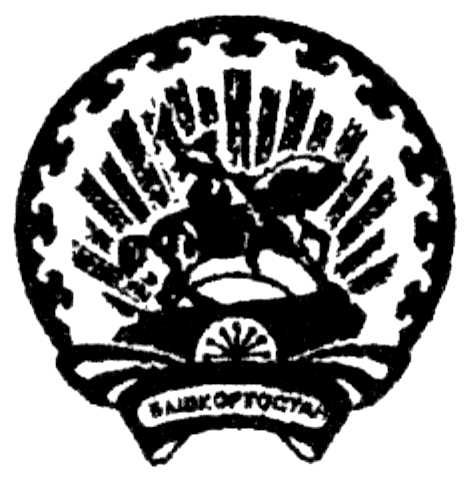 Администрация  сельского поселения Кулгунинский сельсовет    муниципального района  Ишимбайский район   Республики Башкортостан453233, село Кулгунино, ул.Школьная, д.19аТел. 8.(34794) 2-89-018 (34794) 2-89-00ҠАРАРПОСТАНОВЛЕНИЕ№п/пМероприятияСрокиОтветственныеИсточники финансирования1. Нормативно-правовое обеспечение в области охраны труда1. Нормативно-правовое обеспечение в области охраны труда1. Нормативно-правовое обеспечение в области охраны труда1. Нормативно-правовое обеспечение в области охраны труда1.1Разработка и утверждение Плана мероприятий в области охраны труда в администрации сельского поселения 1 квартал .Администрация СПНе требует финансирования1.2Разработка проектовмуниципальных правовых актов,направленных насовершенствование управленияохраной труда в сельскомпоселении, в пределах полномочийв соответствии сзаконодательством РоссийскойФедерацииПостоянно Администрация СПНе требует финансирования2. Административно-организационное обеспечение2. Административно-организационное обеспечение2. Административно-организационное обеспечение2. Административно-организационное обеспечение2.1При составлении трудовых договоров с работниками учреждения включать пункт «Охрана труда»Постоянно Управляющий деламиНе требует финансирования2.2Оценка фактических условий труда работников, в том числе в период, непосредственно предшествующий несчастному случаю,  администрации1 раз в годКомиссия по расследованию несчастных случаев Не требует финансирования2.3Проведение расследования по несчастному случаю с составлением акта и оформлением пакета документов.Во время несчастного случаяКомиссия по расследованию несчастных случаевНе требует финансирования3.Информационое обеспечение в области охраны труда3.Информационое обеспечение в области охраны труда3.Информационое обеспечение в области охраны труда3.Информационое обеспечение в области охраны труда3.1Своевременное информирование работников администрации по вопросам условий и охраны труда, об изменениях в законодательных актах о труде.По необходимостиУправляющий делами Не требует финансирования3.2Обучение на семинарах, участие во встречах по охране трудаПо необходимости Глава сельского поселенияБюджет СП4.Техническое, санитарно-гигиеническое и лечебно–профилактическое обеспечение в области охраны труда4.Техническое, санитарно-гигиеническое и лечебно–профилактическое обеспечение в области охраны труда4.Техническое, санитарно-гигиеническое и лечебно–профилактическое обеспечение в области охраны труда4.Техническое, санитарно-гигиеническое и лечебно–профилактическое обеспечение в области охраны труда4.1Проведение аттестации рабочих мест по условиям труда1 раз в 5 лет Глава сельского поселенияНе требует финансирования4.2Техническое оснащение рабочих местПо необходимости Глава сельского поселенияБюджет СП4.3Проведение диспансерного осмотра Ежегодно Глава сельского поселенияБюджет СП4.4Создание санитарно-бытовых условий (наличие аптечки, моющих средств,  спецодежды для обслуживающего персонала, средств индивидуальной защиты)Постоянно  Глава сельского поселенияБюджет СП4.5Проведение предупредительных мер по сокращению производственного травматизмаПостоянно  Глава сельского поселенияБюджет СП